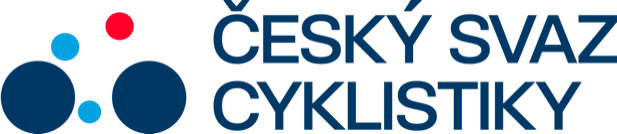 Praha, 2.11. 2022Tisková zpráva Českého svazu cyklistikyNa ME do Belgie jede 15 českých cyklokrosařůPatnáct českých reprezentantů bude startovat na víkendovém mistrovství Evropy v cyklokrosu, které hostí belgický Namur. Největší českou nadějí na cenný kov je junior Václav Ježek, který v poslední době prokazuje velmi dobrou formu.„Co se týče ambicí, rádi bychom zabojovali o nějakou medaili, i když jednoduché to rozhodně nebude,“ řekl reprezentační trenér Petr Klouček. „Asi největší šanci má v juniorech Venca Ježek. Měla by mu sedět i trať. Když má formu, je schopen zajet úplně na všem. O medaili by se měl rvát,“ uvedl Klouček na adresu druhého nejlepšího juniora ze Světového poháru v Táboře. Ježkovi vyšla dobře i generálka na úterním závodě v belgickém Oudenaarde, kde na legendárním Koppenbergcrossu skončil mezi juniory třetí.„Na solidní umístění v top 10 bude určitě pomýšlet i Kristýna Zemanová v kategorii žen U23 a v desítce bych viděl i dvě naše juniorky. Doufám, že na desítku zaútočí i Boroš, i když mezi muži bude ta konkurence největší,“ odhadoval Klouček.V Namuru se pojede na náročné trati s poměrně velkým převýšením. „Většinou tam bývá bláto. Podle předpovědi by mělo i teď ve druhé půlce týdne sprchnout, tak uvidíme,“ dodal reprezentační trenér českých cyklokrosařů.Do dějiště šampionátu se většina závodníků přesune ve čtvrtek, v pátek se poprvé všichni sejdou na oficiálním tréninku na trati.NominaceMuži Elite: Michael Boroš, muži U23: Pavel Jindřich, Matyáš Fiala, Patrik Černý, junioři: Václav Ježek, Ondřej Novotný, Pavel Šumpík, Jan Faltýnek, Filip Samec.Ženy U23: Kristýna Zemanová, Barbora Jeřábková, juniorky: Eliška Hanáková, Vanda Dlasková, Karla Nováková, Kateřina Douděrová.Program MESobota 5. 11., 11.00: juniorky, 13.15: muži U23, 15.00: ženy. Neděle 6. 11., 11.00: junioři, 13.15: ženy U23, 15.00: muži ELITE..FOTO: Jan BrychtaKontakt pro média:Martin Dvořák						 Marketing & Events				+420 776 697 243dvorak@ceskysvazcyklistiky.czČESKÝ SVAZ CYKLISTIKY / Federation Tcheque de CyclismeNad Hliníkem 4, Praha 5, 15000, Česká republikaIČO: 49626281Telefon: +420 257 214 613Mobil:    +420 724 247 702e-mail:  info@ceskysvazcyklistiky.cz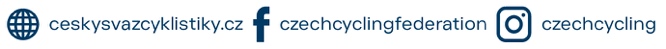 